Дидактическая игра по формированию элементарных математических представлений «Занимательная пицца»МБДОУ № 182 Автор: Козловская Елена Анатольевна (учитель-логопед)игра "Занимательная пицца"Цель дидактической игры: Развитие элементарных математических, экономических  представлений. Формирование экономического сознания дошкольника, приближенного к реальной жизни.Краткое описание: Игра для детей от 3 лет, количество игроков от 1-4 на одну пиццу. Дети выкладывают продукты на форму по количеству зарисованному в рецепте, просчитывают от 1-8. В зависимости от возраста рецепт усложняется, т.е. количество ингредиентов увеличивается, предлагается просчитать общее количество продуктов необходимых для  одного кусочка, для всей пиццы. Можно придумать и записать свой рецепт.Инструкция к игре/пособию "Маленький кулинар"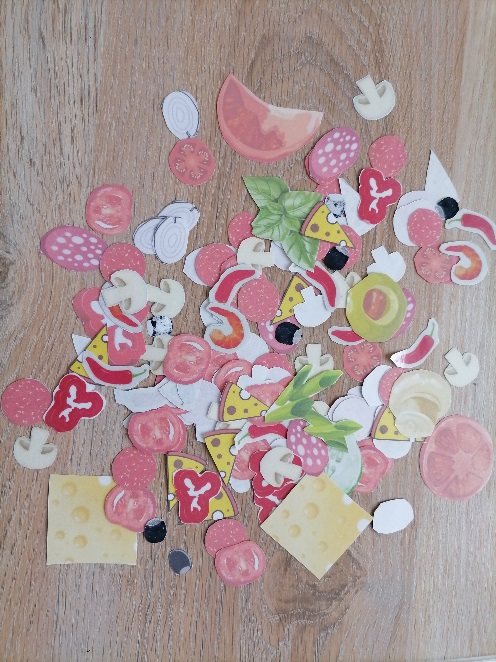 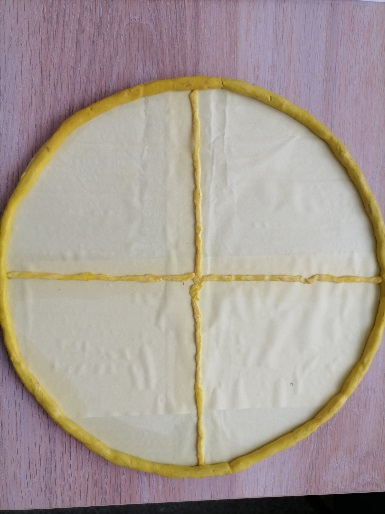 Задания: Испеки пиццу по рецептам. 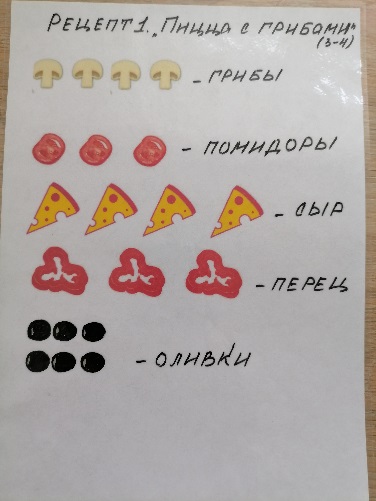 Рецепт № 1: положи на 1 кусочек – 4 грибочка, 3-помидора, 4-сыра, 3-перца, 6 оливок. рецепт № 2: положи на 1 кусочек – 3 колбаски, 4-помидора, 4-сыра, 2-перца, 6 оливок. 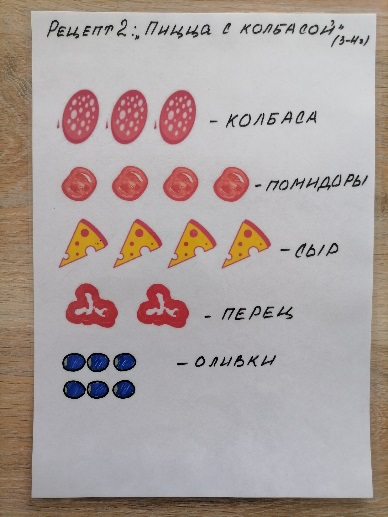 рецепт № 3: положи на 1 кусочек – 5колбаски, 4-помидора, 4-сыра, 3-криветки, 3-перца, 8 оливок. 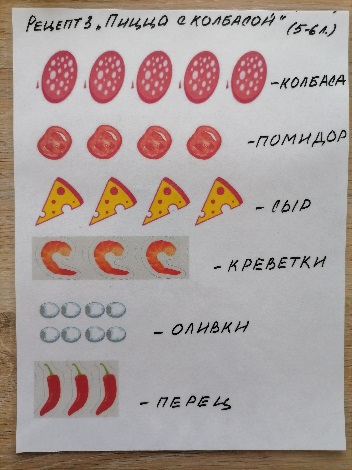 Рецепт № 4: положи на 1 кусочек – 4 грибочка, 5-помидора, 4-сыра, 3-перца, 3- 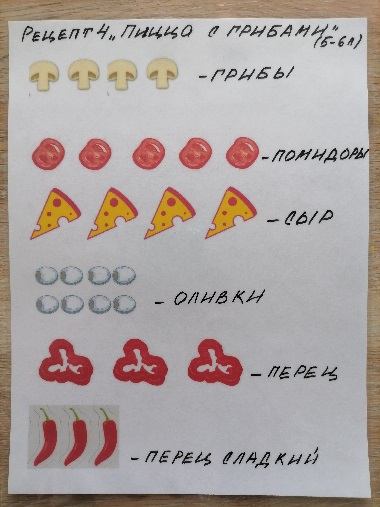   перца, 8 оливок. Сколько кусочков продуктов уходит на 1 кусочек пиццы? Сколько уйдет на 4 кусочка?Вариант игры "Посчитай-ка"Задания: -посчитать сколько всего кусочков.-посчитай и назови какие продукты идут на приготовление пиццы?Вариант игры "Придумай свой рецепт"Задание: - распредели начинку на группы: овощи, грибы, колбаса. Посчитай, сколько каждого продукта понадобиться для кусочка пиццы? На большую пиццу?- сравни какие кусочки больше, какие меньше 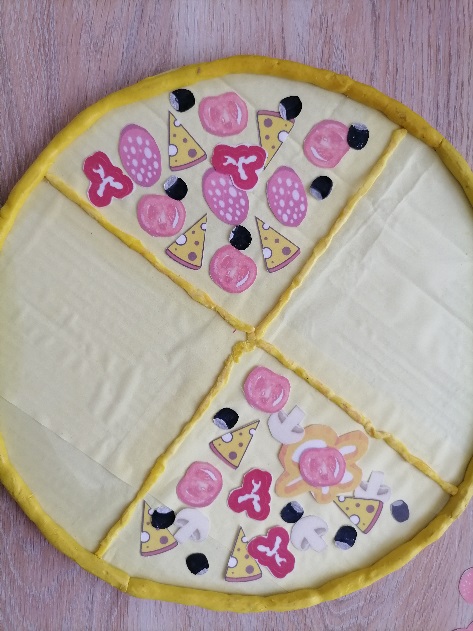 -сделай такой же кусочек пиццы.-найди отличия или одинаковые кусочки, чем отличаются